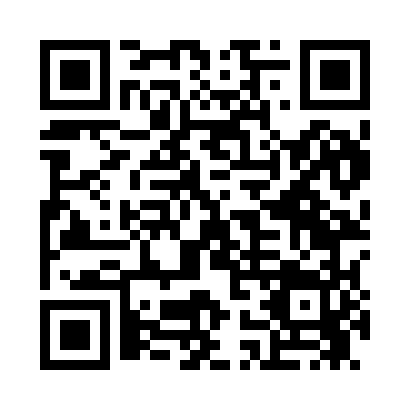 Prayer times for Maryus, Virginia, USAMon 1 Jul 2024 - Wed 31 Jul 2024High Latitude Method: Angle Based RulePrayer Calculation Method: Islamic Society of North AmericaAsar Calculation Method: ShafiPrayer times provided by https://www.salahtimes.comDateDayFajrSunriseDhuhrAsrMaghribIsha1Mon4:195:491:105:028:3010:002Tue4:205:501:105:028:3010:003Wed4:205:501:105:038:309:594Thu4:215:511:105:038:309:595Fri4:225:511:105:038:299:596Sat4:225:521:115:038:299:587Sun4:235:521:115:038:299:588Mon4:245:531:115:038:299:579Tue4:255:541:115:038:289:5710Wed4:265:541:115:038:289:5611Thu4:265:551:115:038:279:5612Fri4:275:551:115:038:279:5513Sat4:285:561:115:038:279:5414Sun4:295:571:125:038:269:5415Mon4:305:581:125:038:269:5316Tue4:315:581:125:038:259:5217Wed4:325:591:125:038:249:5118Thu4:336:001:125:038:249:5019Fri4:346:001:125:038:239:4920Sat4:356:011:125:038:239:4821Sun4:366:021:125:038:229:4722Mon4:376:031:125:038:219:4623Tue4:386:031:125:038:209:4524Wed4:396:041:125:038:209:4425Thu4:406:051:125:038:199:4326Fri4:426:061:125:038:189:4227Sat4:436:071:125:028:179:4128Sun4:446:071:125:028:169:4029Mon4:456:081:125:028:159:3930Tue4:466:091:125:028:159:3731Wed4:476:101:125:018:149:36